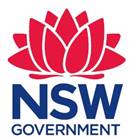 Board Evaluation Template April 2018
PURPOSE OF THIS TEMPLATEThis document has been prepared by the NSW Office of Sport as a guide for New South Wales State Sporting Organisations (SSOs) to assist with an SSO’s governance.  IT IS A TEMPLATE ONLY.  This document should be read in context with the NSW Office of Sport’s Sports Governance Capability Framework and in particular paragraphs 2.1, 3.1 and 5.2.INSTRUCTIONS The document has been designed specifically for sport and seeks to take into account the issues which an SSO might need to consider; for example, Sport must deal with the impact of drugs; Sport is affected by child protection legislation; and Sport operates under a national system where the national body can make rulings and set policy that will flow through the Sport and affect those playing at Club level.All levels of an SSO and all persons within a Sport should work together for the advancement of the Sport and the SSO through sharing common purposes, structures, policies and procedures.  This will hopefully improve the governance and delivery of a Sport and hopefully make it easier to address issues of joint concern, to share information and to maximise the sport’s marketability.Finally, with the increasing amount of legislation affecting sport, Sports must enact consistent and complementary policies and strategies that address areas of governance and common risk that flow through the organisation.DISCLAIMER:  THE INFORMATION PROVIDED IN THIS TEMPLATE IS FOR YOUR INFORMATION ONLY.  THE AUTHOR AND THE NSW OFFICE OF SPORT ACCEPT NO RESPONSIBILITY FOR THE ACCURACY OF THE INFORMATION OR YOUR RELIANCE UPON IT. Board evaluation processThe Board will undertake an annual evaluation of its performance and effectiveness and formally record and report its findings.  The review will be conducted in a manner that evaluates against standards and performance expectations set by the Board.  Following the review, the Board may implement change to the strategic plan or address areas within the existing plan as appropriate. This review may be undertaken with independent external input. In undertaking its annual review, the Board aims to:reach a balanced view of its performance, identifying the positive aspects of the board’s operation and areas for improvement; including (i) progress towards the Club/Association and Board strategic objectives; (ii) role modelling leadership and behaviour standards for the Club/Association and (iii) Board team dynamics and effectiveness;identify a benchmark against which it can assess its collective and individual progress and performance over time including against the three aspects mentioned in 1.1 above; andidentify a basis to establish agreed strategic and performance objectives for the Board. The process may include external assessments, questionnaires, confidential non-attribution interviews, peer and self-appraisal and formal consideration of the findings. Additionally, it may include feedback from senior management and other key stakeholders external and internal and including volunteers.  Findings may be publicly communicated in the Annual Report.As part of this process, there should be assessments of individual directors’ performance, the chair and committees.The outcome of the evaluation process should be used as the basis to identify any gap in the skills mix of the Board and professional development opportunities provided to Directors. Procedures number<<insert number>>Version<<insert number>>Drafted by<<insert name>>Approved by CEO on<<insert date>>Responsible person<<insert name>>Scheduled review date<<insert date>>